Мотивация		Finesta Baltic OÜ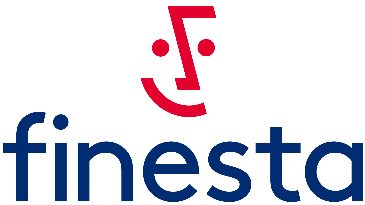 Уважаемый студент – используй этот лист что бы рассказать нам коротко о себе. Так же не забудь дать нам знать почему мы должны выбрать именно тебя!